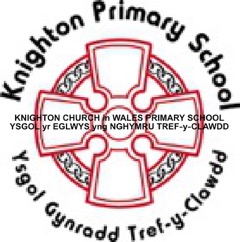 Policy for Positive BehaviourKnighton Church in WalesReviewed Jan 2021Signed …………………………………………Date ……………… (Chair of Governors)Signed …………………………………………Date …………….. (Headteacher) Policy for POSITIVE BEHAVIOURKnighton C in W Primary School is a nurturing, ‘relationship first’ school where everyone has a right to feel valued and safe.We believe that our pupils want to behave well and that, with the right support and guidance, all children can get better at managing their behaviour.We believe that our pupils are happy when they behave well and when this is recognised and celebrated by other members of the school community.We believe that when children’s needs are met well in school they are better able to become good learners.We believe that all adults can learn strategies to support children in managing their behaviour in a positive way.We are attachment-aware and understand the possible impact of past trauma on an individual’s behaviour.We believe that the Christian character and values of our school help us to understand that everyone is redeemable.We expect to fulfil these aims through a consistent approach to children’s behaviour, whilst understanding that children have different needs. This may mean that two children could be involved the same incident but the outcome for each child could be different.  The circumstances for each child will be reviewed and all relevant information will be taken into consideration. The support needed will also be decided dependent upon the nature and severity of the incident.Teachers, teaching assistants and lunchtime supervisors receive on-going training to help them understand the underlying issues that may affect a child’s behaviour. We actively work to build trust and rapport with our pupils and between pupils. We also practise techniques for responding to challenging behaviour in non-judgemental and supportive ways. We celebrate our pupil’s positive behaviour choices and work to raise their self-esteem.TrainingSenior staff have received training in: Incredible Years; Dina School; Emotion Coaching and Attachment Awareness.This training is then delivered in-house to all teachers, teaching assistants and lunchtime supervisors. Training is reviewed regularly.All pupils from Y1 up have received training in Emotion Coaching. Every term a circle-time activity reinforces this training.Building trust and rapport with and between pupilsAll staff are responsible for developing positive relationships with all pupils, in and out of the classroom.Opportunities to develop positive relationships are planned into the curriculum through, for example: PSE; circle time; family acts of worship and council meetings.Positive relationships between pupils are also developed through Emotion Coaching and Guardian Angel sessions.Positive relationships are modelled by all staff.All staff use Incredible Years and Dina School techniques to minimise the need for consequences.Responding to challenging behaviour in non-judgemental and supportive waysStaff and pupils use Emotion Coaching to connect, review boundaries and problem solve positive approaches to managing challenging behaviour.Friendship and behaviour issues which cannot be solved through Emotion Coaching or which reoccur are addressed through Guardian Angels groups.What is ‘Guardian Angels’ and how does it work?Knighton Church in Wales Primary School uses ‘Guardian Angels’: a ‘no blame’, pupil-led, problem solving tool to address behaviour issues and develop relationship skills. Three years of using and developing ‘Guardian Angels’ has had the following impact:Nearly all friendship and bullying issues are resolved with a positive outcome within the classroom/ schoolAll KS2 and most FP children understand and, nearly all, enjoy the process Nearly all KS2 children understand the difference between ‘bullying’ and other friendship issues Many children are now able to use the strategies independently and pro-actively SOFewer friendship issues are arising: 2015= 63, 2016=49As a by-product of the strategy we have a thorough record of incidences which includes a numerical measure of success and …… we also have direct quotes from children that give a more rounded picture of the incident when discussing it with parents/carersWe know that Guardian Angels works for us, but WHY?Emotion Coaching and Attachment Awareness training has helped us to better understand why and to make improvements to the process.How ‘Guardian Angels’ (GA) works:                NB: The groups are all run by one person. At the moment this is the head teacher (HT) so that class teacher time is not disrupted. This also allows the head teacher to have an overall picture of behaviour issues arising in school.A child tells another child or member of staff about a friendship/behaviour issue that is worrying themOR a member of staff raises a concern about a child’s behaviourHT talks to the child to:help the child label the emotions;reassure that emotions are natural and normal;empathise with the child’s perspective of the issue/s;reassure and calm the child by planning a GA group which includes asking the child to list a group of friends/ trusted peers to help and the child/ren who are perceived to be worrying them (these are often the same children!)Three years in, our children have had a lot of practice at talking about their feelings and problem-solving together and most are very good at it.Celebrating our pupil’s positive behaviour choicesStaff understand the powerful, positive impact on behaviour of ‘catching children when they are good’, that is, noticing specific behaviours that we want to develop.Guardian Angel certificates can be awarded to group members to celebrate a successful outcome (not all groups want to do this; they like celebrating in the final meeting instead)Fortnightly certificate assemblies celebrate positive behaviour as well as academic achievement.Where home-school records of behaviour are used, positive comments outweigh negative comments.Teachers and teaching assistants aim to use at least 5 positive comments to every 1 negative comment in the classroom.Equal OpportunitiesAll pupils are provided with the support they need to develop positive behaviour, self-esteem and self-belief, regardless of gender, race, ability or nationality. School rulesWe have just two simple rules:We keep our hands, our feet and other objects to ourselves (Kind Actions).We are kind and respectful to everyone and everything (Kind Words).A consistent approachAt Knighton C in W Primary School we deal with all behaviour consistently in order to create the boundaries children need in order to feel safe, thrive and learn whilst understanding that children have different needs. we celebrate when our children are following the school ruleswe use a calm, assertive approach when reminders are neededwe model good behaviour at all timeswe have the highest  expectations  of  behaviour  in  our  school,  from  staff,  pupils, parents/carers and visitorswe understand that some children will need additional support in order to learn to make the right choices and that all children will learn at different rateswe involve parents/carers in the rewards and consequences for a child’s behaviourwe use our professional judgment, knowledge of the child and advice from outside agencies to support children to move forwardwe always use the smallest consequence necessary to help the child learnwe apply consequences consistently and fairlywe  give  children  the  opportunity  to  reflect  on  their  choices  and  make  changes  if necessaryHow do we teach children about the right and wrong choices?At Knighton Primary School children are taught about right and wrong choices in every area of the curriculum and in particular through PSHE, Guardian Angels and RE.Pre and post-schoolThis behaviour policy extends to the time directly before and after school as well as during the school day.Playtime and lunchtimeLunchtime supervisors work with the head teacher to develop positive behaviour strategies.Children are supervised at all times. Staff on duty at lunch or playtime provide activities for the children which promote positive relationships through play.Where pupils need time away to reflect on school rules, pupils are asked to stand with a member of staff for a few minutes, to reflect on their behaviour, and then make amends by apologising and resuming their play in a more appropriate way.When school rules are broken in a more serious way, for example when a pupil hurts another pupil, the lunchtime supervisors make sure that any immediate danger of harm is removed, which may include bringing a child back into school, and hand the responsibility for dealing with the incident over to the head teacher or other senior staff.Consequences of actions(For incidences involving bullying, see Anti Bullying Policy)We always seek to give the smallest consequence possible and then work with the child to problem-solve better choices and help them make amends. The decision as to which consequence is appropriate will be a judgement call made by a member of staff who understands the child’s needs. NB: We aim to start all conversations with CONNECTION before CORRECTION.All consequences must be given in a way which is fair and without prejudice. Consequences should help the child reflect on their behaviour and work out a plan, which may involve support from staff or from a Guardian Angels group of trusted peers, to help them put things right. They should NEVER intentionally humiliate the child or reduce his or her self-esteem.Consequences should not prevent a child from forming good relationships with fellow pupils, by isolating him or her on a regular basis. The head teacher should be informed whenever necessary.Strategies to improve behaviourIn addition to rewards and consequences, the following strategies are used throughout the school to support good behaviour, build self-esteem and develop a strong sense of pride in the school:Collective Worship – whole school and in-class - to establish the Christian ethos and moral climate of the school;Personal and Social Education taught as both a discrete and cross-curricular subject (notably in R.E., English and History);Circle Time/P4C to enable pupils to discuss behaviour issues and strengthen their relationships with each other;Guardian Angels- working with groups of children to combat bullying in a blame-free way by raising self-esteem and improving communication;School Council – annually update their own guide to tackling bullying; ‘Playground Buddies’ who are identified as ‘special friends’ to support children at breaktimes;‘Playful Play’breaktime activities and equipment to help children to play and cooperative with one another;staff meetings and INSET, where staff discuss behaviour issues and develop their own behaviour management expertise;extra-curricular clubs which motivate pupils and develop personal dimensions which cannot always be fulfilled in the classroom;a stimulating educational environment which makes children and staff feel good about the school and about themselves – attractive classrooms; the I.T. room, library; outdoor areas; sporting, musical and cultural opportunities; FOS events; community links; links with other countries;opportunities for pupils to have responsibilities –Emotion Coaches, School Council, break-time buddies etc. – and to work co-operatively with each other;pro-active Involvement of parents – both at Parents’ Evenings and when incidents arise – to raise concerns about behaviour and harness their support and co-operation;positive transition plans between classes in the school, also between the Children’s Centre and Reception class and Year 6 and High School;our Positive Behaviour Policy, Anti-Bullying Policy and the School Council’s guide to bullying are published on the school website so that all stakeholders are clear about our approach to behaviour in school; involvement of LA advisory team to support training;Conversations between teacher, head teacher, parents/carers and pupil which may lead to a behaviour plan to support improvementWhen a pupil needs more specific and sustained support to improve behaviour, teachers refer for advice to senior staff and the head teacher. Discussions begin with a review of strategies that have already been tried and the impact they have had over time. The following additional support may then be put in place:The head teacher organises a series of ‘Guardian Angels’ problem solving sessions with the pupil and a group of trusted peers to give the child opportunities to reflect on their behaviour and, with the group’s support, plan a positive way forward.Parents/carers are invited to discuss additional support with the class teacher and the head teacher. In these meetings it is made clear that our objective is to work together to support the pupil.Outside agencies, such as Action for Children or Xenzone counselling, may be recommended to support the pupil and/or the family. In order to access this support, parents/carers are invited to complete CAF forms with the head teacher.The LA advisory team may be involved to ensure early identification of pupils with specific behaviour issues.  External agencies are notified and assessments carried out as soon as possible.An Individual Behaviour Plan (IBP) is written and agreed to by all parties involved. This must include precise and realistic behaviour outcomes for the child to work towards and is reviewed at least twice a year.ExclusionIn the event of violent behaviour, the school may be forced to temporarily exclude a child and Powys guidelines will be followed in order to do this. Exclusions will require the involvement of the Governing Body and LA officers, with parents being made aware of their right to appeal.  Detailed records must be kept of what the school has done to prevent a child from being excluded, as exclusion will always be a last resort. (See Appendix - Reasons for Exclusion)Social InclusionAs an attachment aware school, we are understand how life experiences can alter the way in which our brains work. The aims of the school’s policy of inclusion will be to:retain children in mainstream classesmodify behaviour using positive strategies outlined abovebuild self-esteemhelp pupils to develop social skillspromote and develop positive attitudes towards learning.With the agreement of an Educational Psychologist, the curriculum may be modified for such children, however it must remain broad and balanced and will need to; ‘promote the spiritual, moral, cultural, mental and physical development of the pupil, at school and in society, and prepare the child for the opportunities, responsibilities and experiences of adult life’ – Education Act 1996.Where the curriculum is modified, the child will need an I.E.P. (Individual Education Plan) and any disapplication from the National Curriculum must be monitored.Links with External ServicesWhere necessary, the school will be supported by the Local Authority’s Inclusion Pathway and will work closely with the following:The Education PsychologistLocal Authority officers responsible for SEN/ALN and Social Inclusion, whose main role will be to support the school and the family, to provide curriculum advice and specialist help;Outreach support workers (e.g. staff at Ysgol Brynllywarch)‘Action For Children’ serviceXenzone counselling service (accessible for Y6 pupils only)CYPP staff who specialise in supporting pupils and families;Psychological Service;Education Welfare Officers (monitoring attendance);CAMHSPowys Mediation;Health Visitors;Police (if necessary)The child’s parents will be encouraged to support the child and the school in its efforts to integrate the child and prevent a permanent exclusion.  It is expected that the parents will be involved in meetings between the school, the LA and other agencies.Restraint and HandlingMembers of the school’s teaching and support staff will be authorised, in extreme cases, ‘to use reasonable force to prevent pupils committing a crime; causing injury or damage; or causing disruption’. – Section 550A of the Education Act, 1996.In conclusion, the school will support the child and its family and do all in its power to achieve the above aims of social inclusion.Roles and ResponsibilitiesImproving and maintaining good behaviour throughout the school requires the effort, co-operation and consistent support of all members of the school community.   Management of pupil behaviour.The consequences of choices chart, set out on pages 7 and 8, gives an indication as to who should be informed about a particular incident but staff will use their professional judgment as whether it is necessary to go straight to a more senior member of staff.When children make small wrong choices in school, accept the consequences and learn from the experience, it will not be necessary or practical to inform parents/carers every time.However where a pattern is developing and the child is not learning from their behaviour then parents/carers will be informed by class teacher or senior staff and the school will work with the parents to help the child learn to make the right choices.The roles and responsibilities of the school community are as follows:-Head teacherThe head teacher will be responsible for:Maintaining discipline at the school in line with the school’s Positive Behaviour Policy;Promoting self-discipline and proper regard for authority among pupils;Encouraging respect for others and implementing an effective anti-bullying policy;Regulating pupils’ conduct and defining the standards of behaviour the school wants to achieve;Harnessing the support of staff, pupils and parents to ensure this is realised;Supporting all members of the school community – staff, pupils and parents – in its aim to promote and maintain good behaviour.Monitoring all aspects of the school’s Positive Behaviour and Anti-Bullying Policies.Teaching Staff“The most committed teacher finds it difficult to raise attainment in situations where discipline cannot be effectively managed; conversely, the pupil who feels he or she is succeeding in school work is less likely to pose a behaviour problem”- Powys LEA “Behaviour Support Plan”, 2001Classroom teachers have a prime responsibility for pastoral care and for establishing good classroom behaviour management.  They will understand that good classroom teaching reduces discipline problems and that behaviour outside the classroom can be an indicator of behaviour and attitude inside the classroom.Class teachers are responsible for:Upholding the system of rewards and sanctions which underpin the Positive Behaviour Policy;Establishing, with the children’s help and co-operation, classroom rules which support the School Rules;Having clear aims for the children’s academic and social development;Creating a stimulating, orderly classroom environment which encourages pupils to be well-organised and proud of their achievements;Providing a curriculum which will challenge all pupils at an appropriate level and be relevant to their needs;Implementing all agreed whole-school strategies to develop good behaviour, PSE and informing the head teacher of pupils who need to work with Guardian Angels due to bullying;Attending INSET, where necessary, to develop their own professionalism;Liaising with the head teacher and parents, where appropriate, in matters related to pupil behaviour; Developing a sense of responsibility and self-discipline in children and, by the use of praise, building up all children’s self-esteem.Teaching AssistantsThe role of teaching assistants is to:-Assist teachers in all aspects of pastoral care and in promoting self-discipline in pupils;Implement all aspects of the school’s Positive Behaviour and Anti-Bullying Policies.Midday StaffMidday staff, both lunchtime supervisors and canteen staff, are responsible for:Supporting the school’s Positive Behaviour Policy and Anti-Bullying Policy and discussing any concerns or problems with the relevant members of staff;Doing their utmost to promote positive relationships and good behaviour in their dealings with all children.Parents/carersParents are responsible for:Supporting the school and its efforts to promote and maintain good behaviour;Being aware, from the Nursery/Reception Class onwards, of the role they play in helping their children to be socialised and ready for learning at school;Attending Parents’ Evenings and discussing any problems related to behaviour with their children;Working in partnership with the school, as described in the Home-School Agreement.PupilsPupils will be responsible for adhering to the School Rules – in all areas of school life – and doing their best to develop positive, constructive relationships with all members of the school community.When we make the right choice…When we make the wrong choice…Who is responsible?specific verbal praise- English/Welshe.g You were really good at moving away from …. when he was annoying you.  Bendigedig!specific warning/reminder of school rules(kind actions, kind words)Predict success- they will listen to youDistraction technique may be used e.g. if a child is not lining up well, ask them to help you to decide who is lining up really wellCompetition- which class/group is lining up best?Member of staff directly responsible for childrenstickers/ marbles/ raffle tickets minutes of time away to reflect with teacher/teaching assistant/adult in charge OR in a specific place (for the smallest but most effective amount of time, this can be repeated/increased)Warning needs to be given if time away is not being effectiveMember of staff directly responsible for childrengo tell/show another teachertime away to reflect in another classMember of staff directly responsible for childrenConversation with partner teachergo tell/show the head teachertime away to reflect with head teacher or deputy head teacher KS2- another child to collect class teacher to escort child in need of time awaycelebration assembly certificates presented where parent/carer is invited to attend/seren y wythnos/daily celebration certificatesconversations between pupil, peers and head teacher, which may lead to a Guardian Angel group to support improvementMember of staff directly responsible for children to plan a way forward with head teacher/deputyon-going positive feedback about what is working well from the group of parents/carers and staff supporting the child’s behaviourconversations between teacher, head teacher, parents/carers and pupil which may lead to a behaviour plan to support improvementAgreement between Head teacher and class teacher that outside agencies may need to be involvedHowever, a single incident could be considered serious enough to warrant a conversation with parents/carers.  This should be done by the member of staff who has dealt with the incidentHowever, a single incident could be considered serious enough to warrant a conversation with parents/carers.  This should be done by the member of staff who has dealt with the incidentHowever, a single incident could be considered serious enough to warrant a conversation with parents/carers.  This should be done by the member of staff who has dealt with the incident